Ονοματεπώνυμο :____________________________________________________1η  Άσκηση___________________________________________________Να βρεις το Ε.Κ.Π. των αριθμών 4, 12 και 30.Π(4):__________________________________________________________________ Π(12): ________________________________________________________________ Π(30): ________________________________________________________________ Κ.Π.: __________________________________________________________________ Ε.Κ.Π. : ______________________________________________________________2η  Άσκηση___________________________________________________Να συμπληρώσεις τους αριθμούς που λείπουν στις παρακάτω πράξεις.3η  Άσκηση___________________________________________________Να συμπληρώσεις τα ψηφία στον πίνακα, έτσι ώστε ο κάθε αριθμός να διαιρείται με το:1ο Πρόβλημα___________________________________________________Ο Αντρέι έχει δύο συλλογές γραμματοσήμων με  684 και 536 γραμματόσημα αντίστοιχα.  Θέλει να τα βάλει σε ένα άλμπουμ γραμματοσήμων 80 σελίδων. Κάθε σελίδα του άλμπουμ χωράει 20 γραμματόσημα. Πόσες σελίδες θα χρησιμοποιήσει ;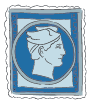 2ο Πρόβλημα___________________________________________________Η Δανάη έχει αποταμιεύσει 457 €.  Αν ο  αδελφός της, Νίκος,  της δώσει 39 € από τα δικά του χρήματα,  τότε θα έχουν τον ίδιο αριθμό χρημάτων. Πόσα χρήματα έχει ο Νίκος;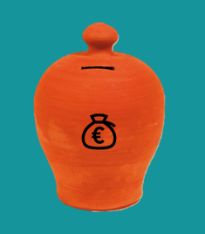 3ο Πρόβλημα___________________________________________________Ένα εργαστήριο ζαχαροπλαστικής πουλάει  σοκολατάκια. Τα  σοκολατάκια με πραλίνα στοιχίζουν 18 λεπτά το ένα και με φουντούκι 2 λεπτά λιγότερα. Πόσα θα πληρώσω για να αγοράσω 2 σοκολατάκια πραλίνας και 1 φουντουκιού; 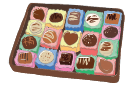 ΠΡΟΧΕΙΡΟ………………………………………………………………………………………………………………………………………………………………………………………………………………………………………………………………………………………………………………………………………………………………………………………………………………………………………………………………………………………………………………………………………………………………………………………………………………………………καλή επιτυχία144.000.450 + ............................... =  180.000.450500.001 Χ ..............................  = 500.001....................................  -  1.235.607  =  1.764.39324.480.000 : ..........................  = 612.0002234.95__9234.95__5234.95__10234.95__